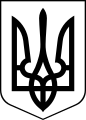 ЧОРТКІВСЬКА    МІСЬКА    РАДАВИКОНАВЧИЙ    КОМІТЕТРІШЕННЯ (ПРОЄКТ)__ грудня 2023 року			 м. Чортків 				№___ Про внесення змін в додаток до рішення виконавчого комітету від 27 жовтня 2023 року № 275 «Про затвердження Порядку надання адресної грошової допомоги громадянам Чортківської міської територіальної громади»З метою реалізації управлінням соціального захисту та охорони здоров’я Чортківської міської ради Програми надання адресної грошової допомоги громадянам Чортківської міської територіальної громади на 2024-2026 роки, керуючись підпунктами 1, 4 пункту «а» частини 1 статті 34, пунктом 1 частини 2 статті 52, частиною 6 статті 59 Закону України «Про місцеве самоврядування в Україні», виконавчий комітет міської ради ВИРІШИВ:Внести зміни в додаток до рішення виконавчого комітету від 27 жовтня 2023 року № 275 «Про затвердження Порядку надання адресної грошової допомоги  громадянам Чортківської міської територіальної громади», виклавши пункт 4 Порядку надання адресної грошової допомоги  громадянам Чортківської міської територіальної громади в новій редакції, а саме: «Адресна грошова допомога громадянам МТГ надається на підставі протоколу засідання комісії з розгляду питань щодо надання адресної грошової допомоги громадянам Чортківської міської територіальної громади, на якій розглядаються відповідні заяви і визначається розмір надання грошової допомоги. Розмір адресної грошової допомоги  громадянам МТГ, що надається за рішенням комісії, не може перевищувати 25 тис. грн. Адресна грошова допомога громадянам МТГ, що перевищує 25 тис. грн. надається рішенням міської ради».Копію рішення направити до управління соціального захисту та охорони здоров’я Чортківської міської ради.Контроль за виконанням даного рішення покласти на заступника міського голови з питань діяльності виконавчих органів міської ради Віктора ГУРИНА.Міський голова                                                                Володимир ШМАТЬКОАлеся Васильченко Віктор ГуринМар’яна ФаріонІгор ГрицикОльга Ковальчук                                                                                     